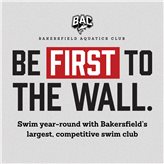 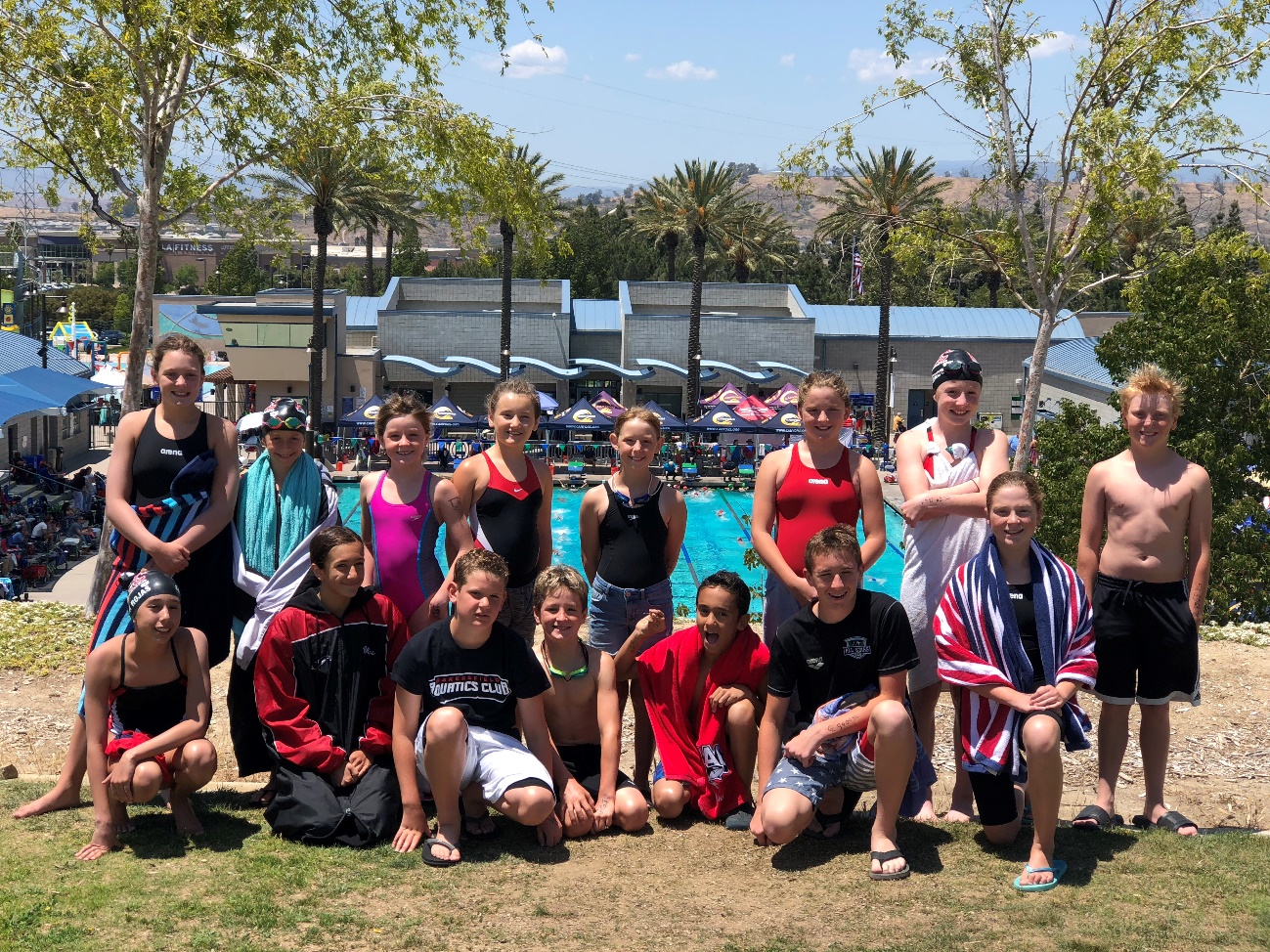 Nutrition and Performance Tips for Swimmers? Click on this link for more info! https://www.usaswimming.org/docs/default-source/camps/national-select-camp/home-coach-presentations--boy's-camp-2017/nutrition--christina-deehl.pdf